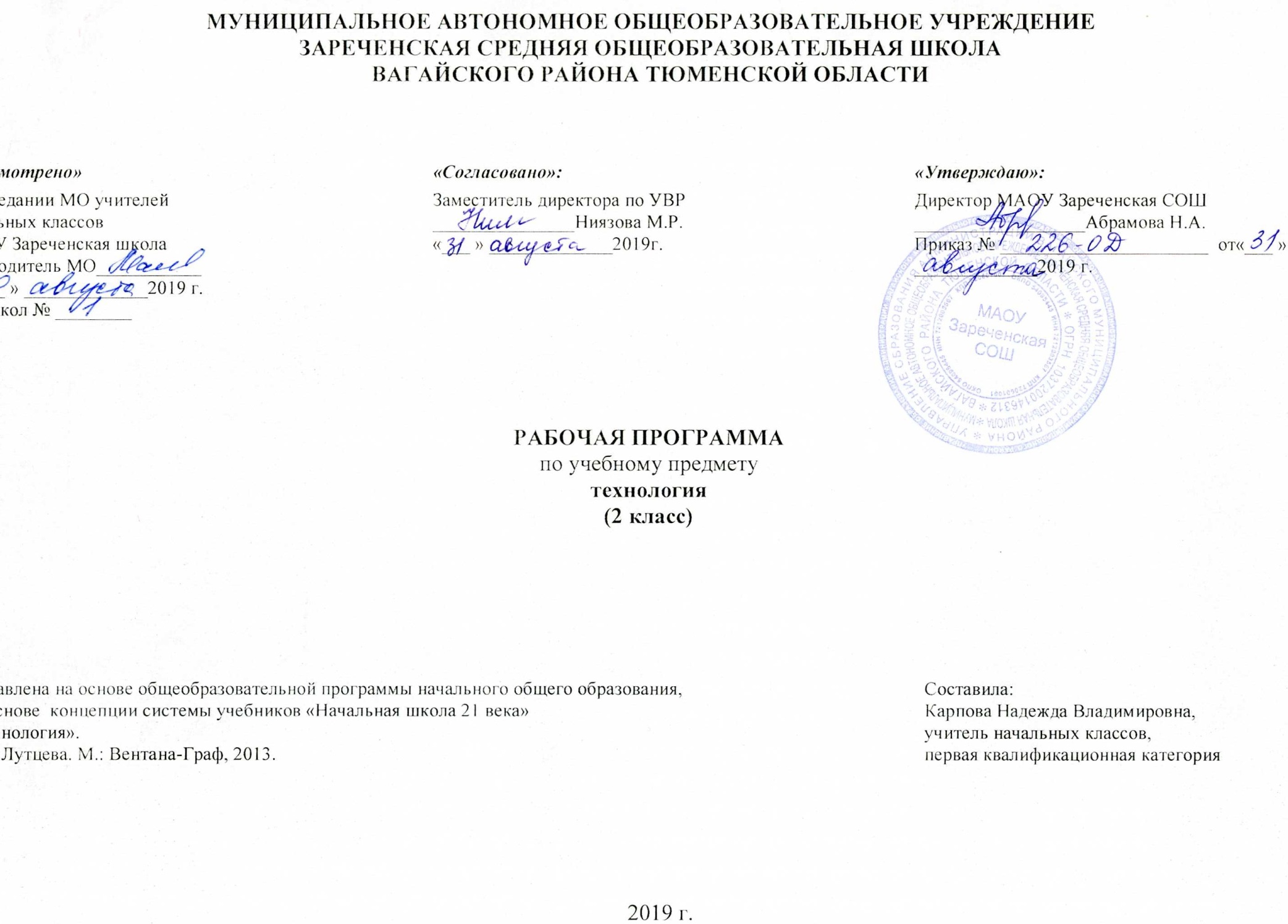 1.ПЛАНИРУЕМЫЕ РЕЗУЛЬТАТЫ ОСВОЕНИЯ ПРОГРАММЫПО ФИЗИЧЕСКОЙ КУЛЬТУРЕ ВО 2 КЛАССЕК концу обучения во втором классе обучающиеся должны:иметь представление: называть, описывать и раскрывать:Роль и значение занятий физическими упражнениями в жизни младшего школьника;Значение правильного режима дня, правильного питания, процедур закаливания, утренней гигиенической гимнастики, физкультурных пауз в течение учебного дня;Связь физической подготовки с развитием двигательных качеств, опорно-двигательной, дыхательной и кровеносной систем;Значение физической нагрузки и способы её регулирования;Уметь:Выполнять упражнения для профилактики нарушений осанки, плоскостопия, зрения;Выполнять упражнения дыхательной гимнастики, психорегуляции;Составлять при помощи взрослых индивидуальные комплексы упражнений для самостоятельных занятий физической культурой;Варьировать предложенные комплексы упражнений для утренней гигиенической гимнастики, физкультминуток;Выполнять упражнения и простейшие акробатические и гимнастические комбинации, упражнения лёгкой атлетики;Выполнять двигательные действия при передвижении на лыжах (при соответствии климатических и погодных условий требованиям к организации лыжной подготовки);     Участвовать в подвижных играх и организовывать подвижные игры со сверстниками, оценивать результаты подвижных игр;Выполнять игровые действия в баскетболе, футболе и волейболе, играть по упрощённым правилам;Организовывать и соблюдать правильный режим дня;Подсчитывать частоту сердечных сокращений и дыхательных движений для контроля состояния организма во время занятий физическими упражнениями;Личностные результаты освоения содержания образования в области физической культуры:Формирование основ российской гражданской идентичности, чувства гордости за свою Родину, российский народ и историю России; формирование ценностей многонационального российского общества;Формирование целостного, социально ориентированного взгляда на мир в его органичном единстве и разнообразии природы,народов, культур и религий;Овладение начальными навыками адаптации в динамично изменяющемся и развивающемся мире;Принятие и освоение социальной роли обучающегося, развитие мотивов учебной деятельности;Развитие самостоятельности и личной ответственности за свои поступки;Формирование эстетических потребностей, ценностей и чувств;Развитие навыков сотрудничества со взрослыми и сверстниками в разных социальных ситуациях;Формирование установки на безопасный, здоровый образ жизни, наличие мотивации к творческому труду, бережному отношению к материальным и духовным ценностям.Метапредметные результаты:Овладение способностью принимать и сохранять цели и задачи учебной деятельности, поиска средств её осуществления;Освоение способов решения проблем творческого и поискового характера;Формирование умения планировать, контролировать и оценивать учебные действия в соответствии с поставленной задачей иусловиями её реализации; определять наиболее эффективные способы достижения результата;Формирование умения понимать причины успеха/неуспеха учебной деятельности;Освоение начальных форм познавательной и личностной рефлексии;Использование знаково-символических средств представления информации для создания моделей изучаемых объектов и процессов;Активное использование речевых средств и средств информационных и коммуникационных технологий для решения коммуникативных и познавательных задач.Предметные результаты:Формирование первоначальных представлений о значении физической культуры для укрепления здоровья человека;Овладение умениями организовывать здоровьесберегающую жизнедеятельность;Формирование навыка систематического наблюдения за своим физическим состоянием, величиной физических нагрузок.                                                                 2.СОДЕРЖАНИЕ ПРОГРАММЫЗнания о физической культуре (4 ч.).Олимпийские игры. История появления Олимпийских игр.Скелет и мышцы человека. Осанка человека.Стопа человека.Одежда для занятий разными физическими упражнениями.Организация здорового образа жизни (3 ч.).Правильный режим дня (соблюдение, планирование). Закаливание. Профилактика нарушений зрения.Наблюдение за физическим развитием и физической подготовленностью (2 ч.).Оценка правильности осанки.Физкультурно – оздоровительная деятельность (3 ч.).Физические упражнения для утренней гигиенической гимнастики, для расслабления мышц, физкультминуток, профилактики нарушения зрения, осанки, плоскостопия. Комплексы упражнений для развития основных двигательных качеств Спортивно – оздоровительная деятельность (90 ч.).Лёгкая атлетика (беговые прыжковые упражнения, бросание малого и большого мяча, метание). Гимнастика с основами акробатики.  Строевые упражнения и строевые приёмы.Лыжная подготовка (лыжные ходы, повороты).Подвижные игры (на свежем воздухе и в помещении).  3.ТЕМАТИЧЕСКОЕ РАСПРЕДЕЛЕНИЕ ЧАСОВ№Разделы программы/количество часовПланируемые результатыПланируемые результатыПланируемые результаты№Разделы программы/количество часовЛичностныеметапредметныепредметные1Знания о физической культуре – 4-самостоятельность мышления; умение устанавливать, с какими учебными задачами ученик может самостоятельно успешно справиться;-владение основными методами познания окружающего мира (наблюдение, сравнение, анализ, синтез, обобщение, моделирование);-овладение основами укрепления организма человека;2Организация здорового образа жизни – 3-владение коммуникативными умениями с целью реализации возможностей успешного сотрудничества с учителем и учащимися класса - понимать значение понятия «режим дня»; «правильное питание», «гигиенические процедуры»-умение применять полученные знания для решения учебно-практических задач3Наблюдение за физическим развитием и физической подготовленностью – 2- определять внешние признаки собственного недомогания.- измерять сердечный пульс и дать оценку правильности осанки-понимание причины неуспешной учебной деятельности и способность конструктивно действовать в условиях неуспеха;- понимать правила техники безопасности при занятиях гимнастикой4Физкультурно-оздоровительная деятельность - 3- правильно выполнять основные строевые упражнения и команды; - знать комплекс упражнений, подвижную игру-понимать технику выполнения упражнений;-выполнять предложенные комплексы упражнений.-адекватное оценивание результатов своей деятельности;-умение применять полученные знания для решения учебно-практических задач5Спортивно-оздоровительная деятельность:Лёгкая атлетика - 23Гимнастика с основами акробатики - 22Лыжная подготовка – 19 Подвижные игры - 25Итоговая промежуточная аттестация (зачёт)– 1-знать основные правила выполнения бега, прыжков и метаний малого мяча; -правильно выполнять основные движения ходьбы, бега, прыжков; -бегать с максимальной скоростью на дистанцию до 10 м-понимать правила техники безопасности при занятиях гимнастикой;-понимать технику выполнения упражнений;-правильно выполнять основные строевые упражнения и команды, упражнения по лазанию и перелезанию.-понимать правила техники безопасности при занятиях гимнастикой;-понимать технику выполнения упражнений;-правильно выполнять основные строевые упражнения и команды, упражнения по лазанию и перелезанию.-знать правила техники безопасности на уроках по лыжной подготовке, правила хранения лыж. -подбирать одежду для занятий лыжной подготовкой; -выполнять основные приёмы переноски лыж, построения и перестроения на лыжах;выполнять скользящий ход.Итого: 102 чИтого: 102 ч